采购需求书项目名称：云浮市矿石资源物联网称重设备采购项目 2021年08月04日一、项目概述1.1、项目名称云浮市矿石资源物联网称重设备采购项目1.2、预算范围本次项目采购预算金额1478.77万元人民币。1.3、项目背景1.3.1、项目概述云浮市矿产资源丰富，矿石资源开采量较大，部分个人或企业为追求利益最大化，导致偷、漏、避税情况普遍存在，造成资源税流失。超量开采、越界开采行为时有发生，监管部门缺乏高效监管手段。目前监管部门对矿产资源监管主要还是以《矿产资源开发利用方案》为主，有效监管手段少，无法动态掌握各企业矿石产品销售、运输数据，矿山资源和相关税费无法得到精确的监管和征收。随着云浮市各项重大工程项目的推进，矿石需求量巨大，原有以炸药核定和企业自行申报的征管方式已不能满足行业征管现状，导致政府应收税费的流失。为了加强对我市矿山企业的监督，通过矿石数据物联网技术的手段合理监督采集矿石数据信息，实现矿石资源税的应收尽收。1.3.2、当前矿石企业税务征收管理现状当前对矿石企业的征管措施主要为以下几种方式：1.以企业购买的炸药量测算实际开采量作监控。通过加强与公安部门和民爆公司合作，根据民爆公司每月定期提供炸药量信息测算出企业最低的开采量，根据开采量监控其申报数量。2. 矿石销售方和收购方企业双向申报制度。针对开采销售石灰石的纳税人，由石场的销售方每月做好销售登记工作，填报《销售登记卡》，同时收购企业（水泥厂）相应填报《收购登记卡》的收购信息。由主管税务机关根据双方购销信息进行比对，以其销售量和销售价格监控其申报信息。3.利用行业数据对碰开展风险排查。收集相关部门的涉税信息，定期调取资源税申报数据与矿管部门的测量数据、收购企业、运输公司、装卸码头等数据，综合各类数据进行比对分析，找出企业申报风险点进行专项评估，对疑点的石场进行风险排查。4.加大稽查震慑力度。近期云浮市税务局稽查部门查处的一户开采矿石企业，该企业采取成立关联企业，与关联企业签订虚假生产线租赁协议，以低价向关联企业销售原石，由关联企业加工后高价对外销售，以及利用个人账户收取货款、隐瞒收入等偷税手段，少缴巨额税款。1.3.3、当前矿石企业税务征收管理存在主要问题1.存在关联交易，增加征管难度。2016年7月1日开始，石灰石资源税由从量计征改为从价计征，从价计征资源税需要一个关键因素即矿产品的价格，对于绝大多数矿产品要么企业自身有销售价格，要么有可以参考的本地市场价格，但事实是我们全市范围内存在石灰石申报计税价格不统一，同一区内的申报石灰石计税价格也不统一情况，例如部分企业开采石灰石都是企业自产自用的，少有市场公允价格，这些自产自用企业申报的石灰石单价比其它同类别矿山石灰石的销售价格低很多，导致存在关联关系的部分石场申报的增值税、资源税比同类别的其他矿山大幅减少。同时，每个矿山开采的资源品位不同、矿与矿之间距离远、开采成本有差异，价格无法相互参照，导致石灰石资源税征收存在一定困难。     
    2.价格体系复杂，矿石价格难以确定。石场目前是开采加工一条龙形式，产品主要是建筑用石子，用于高速公路、楼堂馆所建设使用，不同品目的石子用途和售价都不同，价格幅度在10元/立方-120元/立方不等。再者，石料的销售价格受开采环境条件、气候条件、地理位置、外部市场需求等多个因素影响，波动性较大。3.销售数量不准确，依赖企业申报数量。由于目前资源税等相关税费的征收主要是以企业自行申报为主，监管部门对矿石资源监管手段有限，部分企业存在超规模开采资源的情况,虽然有采矿权的企业每年都有生产规模要求,但企业仍存在超规模开采以及存在隐报产量及收入的情况，而税务机关无法实时对矿石产品销售、运输数据进行精确采集，就会导致部分企业有税款申报不足的情况。4.部门数据联动差，信息共享存在困难。目前矿山税款征收主要靠税务机关一家，税务机关与自然资源、交通、市场监督管理等政府部门之间尚未形成有权威的、规范化的协调机制，信息资源共享不畅，在矿产资源税征管上配合有限，缺少合力，加之税收征管手段相对落后，税务机关还难以准确掌握纳税人真实开采量、销售价格、具体费用构成等重要信息。1.3、项目内容通过在云浮市辖区内各个矿石企业建立矿石数据物联网称重设备，借助物联网、图像识别等技术，结合视频抓拍、交易单据等图文信息，以矿场整车静态称重设备为主要监控对象，将矿场、人员、票号、矿品和车辆进行绑定，综合管理，从根本上堵住管理漏洞，强化税费征管，杜绝税费流失，有效防止采富弃贫，解决通关速度慢、税费征收困难等问题，促进资源的有序开采，提高生产效益。★本次采购产品为非进口产品（进口产品指通过中国海关报关验放进入中国境内且产自关境外的产品）。二、项目需求2.1、项目建设目标通过在云浮市辖区内各个矿石企业建立矿石数据物联网称重设备，借助物联网、图像识别等技术，结合视频抓拍、交易单据等图文信息，以矿场整车静态称重设备为主要监控对象，将矿场、人员、票号、矿品和车辆进行绑定，综合管理，从根本上堵住管理漏洞，强化税费征管，杜绝税费流失，有效防止采富弃贫，解决通关速度慢、税费征收困难等问题，促进资源的有序开采，提高生产效益。2.2、项目建设需求围绕项目需求目标，在矿石企业出入口建立矿石资源物联网称重设备，并借助IC卡识别技术和车牌识别复核技术，结合视频图像抓拍、交易单据等图文信息数据，将矿场、人员、票号、矿品和车辆进行绑定，实时监控矿石企业运行情况，对每一辆进出货运车辆实施全年365天、每天24小时监控并实时采集车辆号码、矿石的品类、大小、总重量、净重量、车次等数据；同时利用采集获取的数据进行分类汇总、统计分析、数据决策，实现税收风险预警和故障告警等监督管理功能。从根本上堵住管理漏洞，强化税费征管，杜绝税费流失，有效解决税费征收困难等问题，促进资源的有序开采，提高生产效益。本次项目采购预算金额1478.77万元人民币。2.3、采购货物内容本项目属于货物类采购项目，采购内容标的将按照国家相关标准、行业标准、地方标准或者其他标准、规范进行执行，同时也将按照政府采购支持节能环保、中小企业、监狱企业、残疾人福利性单位等政策需满足的要求执行采购。主要设备及配套服务采购清单（单点）2.4、技术参数要求2.4.1、总体技术架构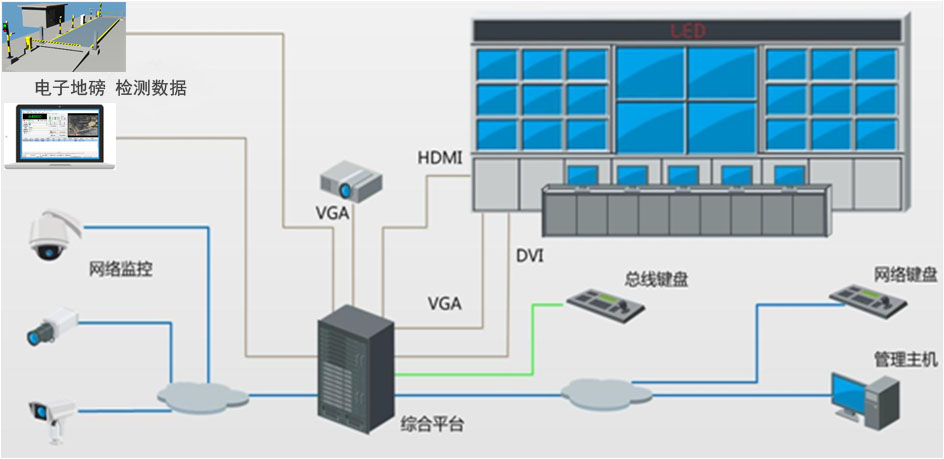 图  总体技术架构图矿石数据物联网称重设备主要由整车称重子系统、车辆识别管理子系统和视频图像抓拍子系统、信息发布子系统、视频监控子系统、电子围栏子系统、数据采集子系统、数据上传子系统、矿石自动识别子系统等构成。2.4.2、货物技术参数要求三、项目要求3.1、总体要求1、▲服务承诺函： 本项目由中标投标人为采购人实施安装、配置、优化、调试等，为保障本项目的安装调试、售后和巡检等服务质量，投标人投标时必须出具产品制造商对本项目的服务承诺函原件，内容包含但不限于以下内容：由原厂商工程师为采购人实施安装、配置、优化、调试等，安装过程中的配件需与使用单位数据中心环境相符，保证用户所采购设备的准确实施、可靠稳定运行2、供货方应具备交钥匙工程的能力，供货方的服务应能包括产品提供、配套设备提供、设备安装和调试等全套服务项目。3、指派固定项目经理负责协调该项目的执行，项目经理的手机应24小时开通，方便用户方联系。4、保密协议，投标方及有关工程师应保证对运维机器数据不泄密，如有违反，投标方承担相应的法律责任。5、完成期限：本项目供货及实施验收期限12个月。3.2、售后服务要求1、▲质保期：本项目所有硬件设备和软件系统，自项目通过验收之日起，中标人须提供一年的免费保修服务。（提供承诺函并加盖投标人）2、质保期内，所有设备保修服务方式均为中标人上门质保，由此产生的一切费用均由中标人承担。但人为因素、自然因素（如火灾、雷击等）造成的故障除外。3、投标人为采购人提供 7×24 小时技术服务热线，负责解答采购人在项目使用中遇到的问题，并及时提出解决问题的建议和操作方法。4、所投设备的制造商需提供 7×24 小时服务热线，具备客户问题管理系统及日常故障受理流程。5、质保期内，对于系统出现的问题首先通过投标人和制造商的 24 小时的热线电话解决，如通过电话解决不了，中标人接到反馈后，2 小时内给出实质性响应，需要现场维护处理的，4 小时内到达现场。6、质保期内，在项目所在地需备有充足的备品备件，货物设备（包括整机）发生故障或损坏，均由中标人免费维修或者更换，所有配件须是全新原厂原装正品，经原厂生产流水线联调测试合格产品。上述维修维护、调整、安装、拆除，日常保养、配件更换等设备费用、人工费用、税费、杂费由中标人承担。3.3、货物验收要求1.交付验收标准依次序对照适用标准为:符合中华人民共和国国家安全质量标准、环保标准或行业标准;符合需求文件和响应承诺中甲方认可的合理最佳配置、参数及各项要求;货物来源中国官方标准。2.进出口产品必须具备原产地证明和商检局的检验证明及合法进货渠道证明。3.货物为原厂商未启封全新包装，具出厂合格证，序列号、包装箱号与出厂批号一致，并可追索查阅。所有随设备的附件必须齐全。4.乙方应将关键主机设备的用户手册、保修手册、有关单证资料及配备件、随机工具等交付给甲方，使用操作及安全须知等重要资料应附有中文说明。5.甲方组成验收小组按国家有关规定、规范进行验收，必要时邀请相关的专业人员或机构参与验收。因货物质量问题发生争议时，由本地质量技术监督部门鉴定。货物符合质量技术标准的，鉴定费由甲方承担; 否则鉴定费由乙方承担。版本说明版本说明版本说明版本说明版本说明版本说明编号修订内容简述修订日期版本号修订人批准人1终稿及内容修正2021/08/083.22345序号内容名称内容描述数量单位备注（一）、企业前端物联网称重设备（一）、企业前端物联网称重设备（一）、企业前端物联网称重设备（一）、企业前端物联网称重设备（一）、企业前端物联网称重设备1整车静态地磅称重秤台100t 3.2M×16M1台长度设计依据：6轴卡车2数字式称重传感器国产8个40吨传感器3称重处理器（仪表）国产1台称重数据处理4数据转换器国产1个高屏蔽防干扰型，称重信号不易被干扰(二)、企业前端车辆识别及电子围栏设备(二)、企业前端车辆识别及电子围栏设备(二)、企业前端车辆识别及电子围栏设备(二)、企业前端车辆识别及电子围栏设备(二)、企业前端车辆识别及电子围栏设备1、称重区域车牌识别（单向过磅）1、称重区域车牌识别（单向过磅）1、称重区域车牌识别（单向过磅）1）车牌自动识别国产1点自动识别车牌，高清镜头2）辅光灯国产1点3）安装立杆定制1点碳钢喷塑结构2、图像抓拍2、图像抓拍2、图像抓拍2、图像抓拍1)称重区域监控摄像头国产2点高清300万镜头，户外防雨型2)摄像机立杆定制2点碳钢喷塑，可调节高度3)集线器国产2点3、电子围栏（出厂时间与过磅时间匹配）3、电子围栏（出厂时间与过磅时间匹配）3、电子围栏（出厂时间与过磅时间匹配）1)电子围栏识别国产1点自动识别车辆进出，高清镜头2)道闸国产1点3)道闸防撞雷达国产1点4)辅光灯国产1点5)安装立杆定制1点碳钢喷塑结构6)全景球机国产1点7)录像机国产1点2T硬盘4、配套数据采集模块4、配套数据采集模块4、配套数据采集模块1)地磅数据采集模块定制1点2)图片及视频采集模块定制1点3)监控调度模块定制1点4)企业数据采集模块定制1点5)车辆数据模块定制1点6)数据上传模块定制1点7)配套数据汇总平台软件定制1点8)接口对接定制1点5、系统防雷5、系统防雷5、系统防雷1)电源防雷国产1点2)视频防雷国产2点6、安装辅材6、安装辅材6、安装辅材1)线缆定制1点电缆、信号、网络线缆2)起吊费用及称台运输专车1点3)工业工控机国产1点4)工控显示器国产1点5)称重显示屏国产1点LED点阵屏4行显示：车号、皮重、总重等信息6)称重屏支架定制1点碳钢喷塑（三）、企业前端无人值守磅房（三）、企业前端无人值守磅房（三）、企业前端无人值守磅房1无人值守磅房一体式定制磅房，面积约6㎡，包括：平地处理，挂机空调1台及运输1项（四）、企业前端设备安装及调试（四）、企业前端设备安装及调试（四）、企业前端设备安装及调试1现场安装设备集成实施服务国产1点2地磅安装3．2×16米基坑安装形式，按供方的设计图纸施工1台序号材料及设备名称详细参数指标数量单位1企业前端物联网称重设备企业前端物联网称重设备企业前端物联网称重设备企业前端物联网称重设备1.1整车静态地磅称重秤台1.电子汽车衡作业于室外，必须满足长期、连续、可靠运行的要求。2.台面要求：台面尺寸：长度16m，宽度3.2m；每台汽车衡台面4节，面板10mm3.最大安全过载:125%FS；4.允许通过的汽车轴载:40吨；5.基础形式:无基坑；6.秤台结构采用U形截面的冷弯型钢组焊，焊缝采用全自动连续焊接；7.称台刚度：优于1/1000；8.称台结构：模块化结构；9.▲疲劳次数：≥100万次，产品疲劳试验报告复印件加盖投标人公章；38台1.2数字式称重传感器1.数字桥式传感器,单只额定量程：30t2.综合精度OIMLC3；3.▲防护等级IP68，提供IP68防护等级测试报告复印件加盖投标人公章；4.使用温度范围：-30℃~+70℃；5.最大安全过载：150%F.S6.最大极限过载：300%F.S7.蠕变(30分钟)：±0.015%F.S8.非线性：±0.010%F.S9.滞后：±0.016%F.S10.重复性：±0.005%F.S11.更换传感器不需重新标定；12.传感器具有智能诊断与预诊断功能；13.▲具备防爆功能；提供第三方权威检测机构传感器防爆证书；14.▲疲劳次数：≥100万次，产品疲劳试验报告复印件加盖投标人公章；15.数字信号输出可远距离传输；16.具有物联网远程监管功能，具有较好的防作弊功能；可实现对现场设备的监测与控制；17.称重传感器品牌要求：国内品牌。18.▲具备防二次雷击功能；需提供防雷测试报告复印件加盖投标人公章；304只1.3称重处理器（仪表）1.▲国内品牌，仪表具有故障信息提示功能，可检测采集传感器运行状态和内码数据；需提供功能界面截图并加盖原厂商公章；2.支持大屏幕显示，可连接打印机；3.有用户分级管理功能，可设置检定周期。4.具有显示毛重、净重、皮重、欠载、超载及过称时间、日期，并打印等功能；5.具有车号、皮重存储和分项、总项累计功能；6.具有面板键盘校正和功能参数设定等功能；7.中文显示操作界面。38台1.4数据转换器高屏蔽防干扰型，称重信号不易被干扰38个2企业前端车辆识别及电子围栏设备企业前端车辆识别及电子围栏设备企业前端车辆识别及电子围栏设备企业前端车辆识别及电子围栏设备2.1车牌自动识别1.	200万像素彩色逐行扫描1/3”Progressive Scan CMOS高清智能摄像机；2.	彩色0.002Lx(F1.4，关闭帧积累，彩色模式)，黑白0.0002Lx(F1.4，关闭帧积累，黑白模式)，能基本分辨被摄目标轮廓特征；3.	视频压缩标准支持H.264/M_JPEG；4.	压缩输出码率32Kbps~16Mbps；5.	图像分辨率1920*1592(含OSD叠加)；(须在公安部检测报告中体现，并加盖厂商公章或投标专用章)6.	▲可以根据光源亮度变化，将视频图像亮度自动调节至正常显示；(须在公安部检测报告中体现，并加盖厂商公章或投标专用章)7.	宽动态范围：95dB8.	三码流同时并输出，可达到：主码流：分辨率1920*1080,帧率25帧/秒，码率4Mbps第一辅码流：分辨率1920*1080,帧率25帧/秒，码率4Mbps第二辅码流：分辨率1920*1080,帧率25帧/秒，码率4Mbps9.	支持饱和度,亮度,对比度,白平衡,增益,3D降噪通过软件可调；10.	可同时输出主码流、子码流及第三路码流三种相同分辨率的视频图像；（以公安部委托检验报告为准）11.	在正常工作的情况下，当网络断开时，可将抓拍图片和录像文件存储于样机内置SD卡内，当网络恢复时，可继续上传图片和录像文件至客户端；（以公安部委托检验报告为准）12.	▲车辆捕获率白天≥99%，夜间≥99%；车牌识别率白天≥99%，夜间≥99%；可识别出视频中机动车车牌略微水平倾斜的车牌号码；(须在公安部检测报告中体现，并加盖厂商公章或投标专用章)13.	支持7种常见车型识别，包括轿车、客车、面包车、大货车、小货车、中型客车、SUV/MPV，在天气晴朗无雾，号牌无遮挡，无污损的条件下白天环境光不低于200lux，晚上不高于30lux，白天准确率≥90%，夜间≥85； 14.	▲可在抓拍图片上叠加时间、地点、车道号、车长、车身颜色，车牌号码、车标，车型等信息；(须在公安部检测报告中体现，并加盖厂商公章或投标专用章)15.	▲布防状态下可根据存储黑白名单自动控制外接道闸开/关；(须在公安部检测报告中体现，并加盖厂商公章或投标专用章)16.	▲支持图像、视频防篡改功能；(须在公安部检测报告中体现，并加盖厂商公章或投标专用章)17.	▲支持智能帧对车牌实时跟踪、识别及回放功能；(须在公安部检测报告中体现，并加盖厂商公章或投标专用章)18.	支持串口推送功能，可将过程信息通过485输出，推送内容可以进行单独配置；19.	工作温度：-40℃~80℃,湿度小于93%(无凝结)；20.	防护等级：IP67；(须在公安部检测报告中体现，并加盖厂商公章或投标专用章)38套2.2辅光灯1.灯珠数量：28颗；2.平均功率35W；3.原装进口大功率暖光LED；4.色温3000k；5.频闪光通量2500lm@20%占空比；6.有效补光距离2-10米；7.触发方式：支持电平量触发和开关量触发；8.电源范围AC220±20%，频率50Hz；9.环境温度:-40℃～+70℃；10.防护等级：IP66；11.寿命：50000小时。38个2.3安装立杆碳钢喷塑结构，高H1500mm，直径≥φ8076根2.4称重区域监控摄像头过磅车辆前、后侧抓拍，车厢正上方抓拍；1.摄像机类型：400万像素彩色逐行扫描CMOS高清智能摄像机；2.传感器类型：1/2.7”Progressive Scan CMOS；3.图像尺寸：2560×1440；4.快门：1/3秒至1/100,000秒；5.支持ICR切换；6.视频压缩标准：H.264/MJPEG；7.压缩输出码率：32Kbps~16Mbps；8.视频亮度自适应：可以根据光源亮度变化，将视频图像亮度自动调节至正常显示；9.宽动态范围：120dB；10.分辨率/帧率：主码流：50Hz.25fps(2560×1440,1920×1280,1280×720)子码流：50Hz.25fps(704×576,640×480,352×288)11.接口：1 个RJ45 10M/100M自适应以太网口，12.工作温度：-30℃~60℃,湿度小于95%(无凝结)；13.电源供应：DC12V±25%；14.防护等级：IP67；15.功耗：8WMAX；76个2.5摄像机立杆碳钢喷塑结构，L杆，高H5500mm，直径≥φ80。38根2.6集线器1.TL-SG1005工业级；2.8口千兆；
3.提供5个10/100/1000M自适应RJ45端口；4.工作温度：-40℃~75℃；
5.宽电压输入：9.6V~60VDC；
6.IP30防护：减少粉尘影响。76个2.7电子围栏识别1.摄像机类型：200万像素彩色逐行扫描CMOS高清智能摄像机；
2.靶面尺寸≥1/1.2英寸；
3.图片分辨率最大支持3840*2160（不含OSD叠加）,字符叠加最大可支持3840*3184（含OSD叠加)；
4.支持主码流同时输出32路3840*2160、2Mbps、25帧/秒的图像以提供客户端浏览；
5.视频帧率支持1帧/秒〜50帧/秒可设置;
6.支持自动光圈功能，可控制镜头光圈大小来控制曝光；支持快门自适应功能，固定外接镜头的光圈，监控画面支持根据光源亮度变化进行自动调节至正常显示;
7.宽动态范围可达100dB;
8.视频压缩标准支持H.265、H.264、M-JPEG;
9.低照度试验：0.00011x（F1.0，帧累积开启，彩色模式），能基本分辨被摄物体的轮廓和色彩；0.000041x(F1.0，帧累积开启，黑白模式），能基本分辨被摄物体的轮廓；
10.支持车辆捕获抓拍功能，在天气晴朗无雾，号牌无遮挡、无污损，白天环境光照度不低于200lx，晚上辅助光照度不高于30lx的条件下测试，白天和晚上的捕获率均≥99.9%；
11.支持车牌识别功能(含新能源)，在天气晴朗无雾，号牌无遮挡、无污损，白天环境光照度不低于200lx，晚上辅助光照度不高于30lx的条件下测试，白天和晚上的识别率均≥99.9%；
12.支持车辆上行或下行的行驶方向判断功能;
13.支持自动区分机动车（不含摩托车）、二轮车（摩托车、自行车，电动二轮车）、三轮车和行人，类型区分准确率≥92%;
14.支持二轮车（包括摩托车、自行车、电动二轮车）和行人捕获，捕获率白天晚上均≥99%;38套2.8辅光灯1.灯珠数量：28颗；2.平均功率35W；3.原装进口大功率暖光LED；4.色温3000k；5.频闪光通量2500lm@20%占空比；6.有效补光距离2-10米；7.触发方式：支持电平量触发和开关量触发；8.电源范围AC220±20%，频率50Hz；9.环境温度:-40℃～+70℃；10.防护等级：IP66；11.寿命：50000小时。38个2.9安装立杆碳钢喷塑结构，高H1500mm，直径≥φ80。38根2.10全景球机1400万像素7寸32倍全彩轻智能网络高清球机；视频输出支持2560×1440@25fps；支持最低照度可达彩色0.0003Lux，黑白0.0001Lux；(须在公安部检测报告中体现，并加盖厂商公章或投标专用章)支持32倍光学变焦，焦距5.9 mm~188.8 mm ；支持水平手控速度不小于550°/S，垂直速度不小于120°/S，云台定位精度为±0.01°；水平旋转范围为360°连续旋转，垂直旋转范围为-20°~90°；▲可对镜头前盖玻璃进行加热，去除玻璃上的冰状和水状附着物；(须在公安部检测报告中体现，并加盖厂商公章或投标专用章)▲可通过IE浏览器设置8个场景进行人脸抓拍，可设置每个场景的布防时间；当通过IE浏览器手动点击或框选预览画面中的人脸时，设备能通过PTZ转动将人脸置于画面中心，并对人脸进行抓拍；(须在公安部检测报告中体现，并加盖厂商公章或投标专用章)▲可通过IE浏览器实时预览设备抓拍的人脸图片，并可在历史记录中存储不小于100张人脸抓拍图片；设备可对监视画面中不小于30张人脸进行检测、跟踪和抓拍；(须在公安部检测报告中体现，并加盖厂商公章或投标专用章)▲支持300个预置位，可按照所设置的预置位完成不小于8条巡航路径，支持不小于4条模式路径设置，支持预置位视频冻结功能；可实现RS485接口优先或RJ45网络接口优先控制功能；(须在公安部检测报告中体现，并加盖厂商公章或投标专用章)信噪比≥61dB，网络延时不大于100ms；动态范围不小于106dB，照度适应范围不小于138dB，宽动态能力综合得分不小于135；(须在公安部检测报告中体现，并加盖厂商公章或投标专用章)支持智能红外、透雾、强光抑制、电子防抖、数字降噪、防红外过曝功能；球机应具备本机存储功能，支持SD卡热插拔，最大支持256GB；支持采用H.265、H.264视频编码标准，H.264编码支持Baseline/Main/High Profile，音频编码支持G.711ulaw/G.711alaw/G.726/G.722.1/AAC；支持GB28181协议，支持标准Onvif协议；供电方式: AC24 V，支持IP67，6kV防浪涌，工作温度范围可达-40℃-70℃。2个2.11全景球机2摄像机具体两个图像传感器，靶面尺寸不小于1/1.8英寸，视频图像分辨率不小于2560×1440。（以第三方检测机构出具的检测报告复印件上数据为准，并加盖投标人公章）▲摄像机具有双路视频融合功能，可分别输出黑白及彩色图像，并对视频图像进行融合输出。（以第三方检测机构出具的检测报告复印件上数据为准，并加盖投标人公章，不提供不得分）焦距: 5.9-206.5mm，支持35倍光学变倍主码流帧率分辨率: 50Hz: 25fps (2560 × 1440); 60Hz: 30fps (2560 × 1440)视频压缩标准: H.265,H.264,MJPEG最低照度：彩色0.0002 lx，黑白0.0001 lx。支持手动跟踪，事件跟踪，支持多场景巡航跟踪抓拍。可设置24个感兴趣区域，具有对从脸、车牌、智能分析行为的感兴趣区域设置。可对监控画面中不小于50个人脸进行检测、跟踪和抓拍；人脸检出率不低于99%，人脸抓拍成功率不低于99%。（以第三方检测机构出具的检测报告复印件上数据为准，并加盖投标人公章）▲可同时对检测区域内不低于120个移动目标（机动车、非机动车及行人）进行检测检测、框选跟踪、筛选、抓拍，可设置行人抓拍的图片为头肩（人脸照/单寸照、全身照、自定议及抓拍全景照；对监控区域内行人、非机动车、机动车的抓拍率不小于98%。（以第三方检测机构出具的检测报告复印件上数据为准，并加盖投标人公章，不提供不得分）▲设备运动结束静止时，其水平和垂直角度方向受到外力作用发生偏移时，能够检测角度改变并产生报警信息，报警信息可在OSD上叠加。（以第三方检测机构出具的检测报告复印件上数据为准，并加盖投标人公章，不提供不得分）▲设备具备偏移自动校正功能。设备运动结束静止时，其水平和垂直角度方向受到外力作用发生偏移时，设备可进行偏移自动校正，校正后与原位置偏差角度应不大于0.05°（以第三方检测机构出具的检测报告复印件上数据为准，并加盖投标人公章，不提供不得分）水平旋转范围为360°连续旋转，垂直旋转范围为-20°~90°支持7路报警输入，2路报警输出，支持1路音频输入和输出接口。室外球机应具备较好防护性能，支持IP67。网络接口: RJ45网口，自适应10M/100M网络数据，具有RS485接口，供电方式: AC24V。红外照射距离:250m。防补光过曝: 支持。工作温湿度: -40℃-70℃；湿度小于95%。36个2.12录像机1.5U标准机架式，机箱宽度不小于445mm；HDMI和 VGA口支持异源输出；4盘位，标配2TB 监控级硬盘； 2个千兆网口，2个USB2.0接口、1个USB3.0接口，报警IO口16进4路；8路H.264、H.265接入，支持8×1080P解码，支持H.264、H.265解码；▲支持图片文件秒级检索，秒级提取硬盘中人脸、车辆、人体等图片文件，用户可快速浏览全部通道中的图片文件；支持秒级检索查看硬盘中录像文件，秒级检索录像文件中的人员、车辆、人体等活动目标，并以弹窗形式来展示活动目标关联的录像片段(须在公安部检测报告中体现，并加盖厂商公章或投标专用章)▲支持过车记录导出表格功能，表格包含通道、时间、车牌号、车型、车身颜色、车辆品牌、车辆抓拍图片信息；(须在公安部检测报告中体现，并加盖厂商公章或投标专用章)▲支持图片存储服务管理功能，可将NVR作为图片存储服务器，接收外设推送的图片进行存储；(须在公安部检测报告中体现，并加盖厂商公章或投标专用章)支持回放双进度条控制功能，可在进度条上自动标注目标事件，一条为当前回放通道，一条为全部通道。支持鼠标在进度条上点击进行快速定位回放功能；支持1/8、1/4、1/2、1、2、4、8、16、32、64、128、256等倍速回放录像，支持录像回放的剪辑和回放截图功能；▲接入支持智能后检索功能的IPC，录像回放时，可设置移动侦测区域、越界/区域入侵区域并进行检索，可自动跳过未触发设定规则的录像，只播放触发规则的录像，并且播放速度可设置；(须在公安部检测报告中体现，并加盖厂商公章或投标专用章),可通过IE预览和回放双目摄像机的立体声。38台2.13地磅数据采集模块1、采用实时数据采集的方式，提供API接口。2、具备分布式、水平扩展、高容错和低延迟特性。3、负责采集矿山物联网称重设备上的过磅信息，主要包括：矿车过磅称重信息以及物联网称重系统的波特率、数据位、停止位、奇偶校验等参数信息。38个2.14图片及视频采集模块1、矿车进厂通行图片抓拍及视频信息采集，矿车出厂通行图片抓拍及视频信息采集。2、自动检测识别和抓拍车辆车牌号照片,采集匹配车重,过磅照片、短视频等信息。38个2.15监控调度模块监控调度模块具有以下功能：任务工作流创建、任务工作流导入、调度任务作业信息、任务运行工作流、任务工作流定时、任务工作流上线/下线、查看任务工作流实例日志、查询任务实例日志、调度资源管理等。38个2.16企业数据采集模块1、企业数据采集模块要求完成矿山企业的信息登记，包括企业名称，统一社会信用代码、纳税人识别号、工商注册号、法人代表、企业注册资本、企业注册地、营业执照、营业期限、纳税人资质、人员规模、经营范围等信息。2、可通过企业名称、纳税人识别号、法人代表等查询已登记的企业信息。3、支持分别对增值税、所得税、资源税、个人所得税按税率适用规则进行设置。38个2.17车辆数据模块1、主要包括车辆登记、车辆查询、IC卡登记、IC卡查询模块。2、车辆登记功能主要完成车辆基本信息的记录，包括车牌号、生产厂家、车型、吨位、颜色、出厂时间等3、可根据车牌号、通行时间进行查询，查询车辆基本信息以及车辆通行记录。4、支持对IC卡进行登记并绑定已登记的车辆，实现 “一车一卡”。根据IC卡号查询卡基本信息以及被绑定的车辆通行记录信息。38个2.18矿石识别模块1、针对企业矿石规格、矿石大小进行图像识别，同时建立矿石识别模块库，支持对矿石规格及大小信息的增加及查询。2、矿石识别模块包含模型构建->图像处理->图像校测->图像识别->数据接口等系统流程。38个2.19数据上传模块采集的信息、图像及视频文件自动上传，支持定时及续点上传38个2.20配套数据汇总平台1、以总览视角汇总相关数据并加以数据分析展示，包括矿石系统总体运行情况、车辆进出矿产、过磅视频展示、地磅总体运行情况，各企业网络设备运行情况等。2、支持大数据展示报表功能，支持包括矿石企业、车辆进出、矿石识别、运输等业务报表，能够根据不用用户显示不同内容，达到数据使用，数据决策等作用。3、支持信息推送服务。根据不用企业、用户推送相关报表或者日常信息。实现平台系统的智慧化服务、设备故障与重大隐患的实时预警、主动预防和应急处置与联动，税收风险监控与报警等功能。38个2.21接口对接1、提供API接口并支持定制开发对接接口2、提供矿石种类识别结果查询微服务接口3、提供矿石大小识别结果查询微服务接口38个2.22电源防雷1.电源：220V；2.最大放电电流：100KA；3.内置断路器：32A；4.工作温度：-40℃-80℃；5.接线规格：6-25平方毫米；6.外壳材料：金属，防护等级IP20；7.响应时间＜25ns；8.外形尺寸：230*300*95mm；9.接地电阻≤4Ω接入导线电源线≥6mm2接地线≥10mm2。38个2.23视频防雷1.电源：220V；2.最大放电电流：100KA；3.内置断路器：32A；4.工作温度：-40℃-80℃；5.接线规格：6-25平方毫米；6.外壳材料：金属，防护等级IP20；7.响应时间＜25ns；8.外形尺寸：230*300*95mm；9.接地电阻≤4Ω接入导线电源线≥6mm2接地线≥10mm2。76个2.24线缆包括：电源线、网线、电线、光缆、光缆终端盒、PVC通信管，室外超五类屏蔽类等，需满足项目工程安装量需求38批2.25起吊费用及称台运输称重设备公路运输及起吊。38项2.26工业工控机1.CPU:i5处理器；2.运行内存:8G；3.硬盘:机械1T4.USB接口：8个；5.操作系统：Windows7/10；6.双千兆网卡/双VGA信号输出。38台2.27工控显示器21.5寸品牌工控显示器。38台2.28称重显示屏1.LED遍显点阵4行显示，外形尺寸640*640mm；2.采用恒流驱动芯片，输出电流恒定；3.光通量2500lm，开关电源200W；4.支持RS232串口、RJ45网口；5.室外防雨设计。38台2.29称重屏支架碳钢喷塑结构，高H1500mm，直径≥φ40。38个3企业前端无人值守磅房企业前端无人值守磅房企业前端无人值守磅房企业前端无人值守磅房3.1无人值守磅房一体式简易磅房，彩钢结构，包括：1.5P挂机空调1台。38套4企业前端设备安装及调试企业前端设备安装及调试企业前端设备安装及调试企业前端设备安装及调试4.1现场安装设备集成实施服务企业前端车辆识别及电子围栏设备安装及调试。38项4.2地磅安装3．2×16米基坑安装形式，按供方的设计图纸施工；1.设计满足承重要求；2.地磅基础采用无基坑安装型式；3.基础使用C25标号混凝土，垫层混凝土标号C10引坡坡度≥10:1；4.需做保护接地与防锈处理；5.按照地磅尺寸规格定制基础。6.100t地磅初次检定/校准。（出具第三方权威机构证书）。38项